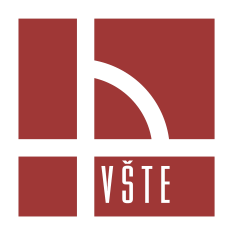 Vysoká škola technická a ekonomická v Českých BudějovicíchOkružní 10, 370 01  České BudějoviceŽÁDOST O PŘIDĚLENÍ INTERNÍHO GRANTU1. Název interního grantu: 	Vytvoření a aplikace multimediálních prvků do výuky nového předmětu „Etika a obchodní jednání na čínských trzích“Katedra: 		Katedra cestovního ruchu a marketingu		2. Hlavní řešitel: 		Příjmení, jméno, tituly: Ližbetinová, Lenka, Ing., Ph.D.	Pracovní zařazení: 	 odborná asistentka	Kontakt: e-mail: 	 lizbetinova@mail.vstecb.cz		tel.: 387 842 1913. Spoluřešitelé: 	Příjmení, jméno, tituly: Weberová, Dagmar, doc., PhDr., Ph.D.	Kontakt: e-mail:	  weberova@mail.vstecb.cz		tel: 387 842 1914. Anotace: Cílem projektu je podpora a zkvalitnění výuky předmětu „Etika a obchodní jednání na čínských trzích“ v rámci nové specializace „Čínské trhy“. Projekt bude realizován vytvořením výukových videí, které formou případových studií, jako i krátkých ukázek vybraných situací podpoří výuku na přednáškách a seminářích předmětu. Charakter předmětu je pro studenty částečně abstraktní, kdy u většiny absentují praktické zkušenosti z kontaktu s čínskou kulturou na úrovni obchodních vztahů. Aplikací multimediálních prvků do výuky předmětu mohou studenti získat konkrétnější představu o probíraných tématech a učit se na příkladech, které jim videozáznamy zprostředkují. 5. Konkrétní výstupy:Výstupem projektu budou krátké výukové videa, která srozumitelnou formou lépe přiblíží probírané teoretické vědomosti. Obsahem videí budou krátké ukázky situací a případové studie zaměřené na etiketu a obchodní jednání při interakci se zástupci čínské kultury. 6. Přínos k rozvoji VŠTE:Aplikace multimediálních prvků (videosekvencí) do vzdělávacího procesu zvyšuje kvalitu výuky, jako i samotnou atraktivitu předmětu a specializace. Studenti mají možnost lépe pochopit vysvětlovanou problematiku na příkladech uváděných v jednotlivých videoukázkách. 7. Cílová skupina:Projekt je zaměřen na studenty nové specializace „Čínské trhy“, konkrétně studenty předmětu „Etika a obchodní jednání na čínských trzích“ na VŠTE v Českých Budějovicích. 8. Současný stav řešeného problému:V současné době předmět „Etika a obchodní jednání na čínských trzích“ ještě není vyučován.9. Cíle řešení:	Cílem řešení je zkvalitnění vzdělávacího procesu na Katedře cestovního ruchu a marketingu, prostřednictvím aplikace výukových videí v rámci nového předmětu „Etika a obchodní jednání na čínských trzích“.10. Harmonogram prací v roce 2015: Samotnému zpracovávání videozáznamů do konečné podoby bude předcházet návrh, naplánovaní, příprava a vyhotovení video záznamů k jednotlivým problematikám dle osnovy předmětu. To zahrnuje přípravu podkladů pro vytvoření videozáznamů (scénáře videosekvencí) řešiteli projektu. Na základě přípravy podkladů budou následně vytvořené podmínky pro samotné natáčení jednotlivých záznamů. Závěrečná část bude představovat zpracovávání již natočených záznamů, a to sestříhání a výrobu konečné podoby video souborů, které budou následně zapracovány do výuky.11. Rozpočet projektu: Specifikace položek (výpis plánovaných výdajů pro potřeby výběrového řízení pro referenta nákupu VŠTE):Materiální náklady, včetně drobného majetku:střihový software, videokamera, DVD nosiče, notebook, pevný paměťový disk, studijní literatura 			…………………………………..	Podpis hlavního řešiteleKategorieČástka [Kč]Dlouhodobý nehmotný majetek	Materiální náklady, včetně drobného majetku	36000 KčSlužby a náklady nevýrobní	Osobní náklady	12000 Kč